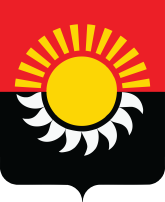 РОССИЙСКАЯ ФЕДЕРАЦИЯКемеровская область-КузбассОсинниковский городской округ Кемеровской области- КузбассаСовет народных депутатов Осинниковского городского округаРЕШЕНИЕ« » 2024г.					                                               №-МНА принято на заседании Совета народныхдепутатов Осинниковского городскогоокруга «» мая 2024 годаО внесении изменений в Положение «Об управлении и распоряжении объектами (имуществом) муниципальной собственности в муниципальном образовании - Осинниковский городской округ» Руководствуясь  Федеральным законом от 06 октября 2003 года № 131-ФЗ «Об общих принципах организации местного самоуправления в Российской Федерации», Уставом Осинниковского городского округа Кемеровской области-Кузбасса Совет народных депутатов Осинниковского городского округа решил:	1.Внести в Положение «Об управлении и распоряжении объектами (имуществом) муниципальной собственности в муниципальном образовании - Осинниковский городской округ», утвержденное  решением  Совета народных депутатов Осинниковского городского округа от  22 апреля 2014 года № 59-МНА «Об утверждении Положения "Об управлении и распоряжении объектами (имуществом) муниципальной собственности в муниципальном образовании - Осинниковский городской округ» (ред. решений Совета народных депутатов Осинниковского городского округа от 17 июня 2014 г. № 67-МНА, от 22 сентября 2015 г. № 168-МНА, от 25 октября 2016 г. № 271-МНА, от 20 февраля 2020 г. № 105-МНА) следующие изменения:	1.1.Пункт 1 статьи 9 Положения  изложить в новой редакции: «1. На основании распоряжения администрации осуществляет действия по учету муниципального имущества, а также ведет реестр муниципального имущества муниципального образования - Осинниковский городской округ в соответствии с  Порядком ведения органами местного самоуправления реестров муниципального имущества, утвержденным Приказом Минфина России от 10.10.2023 N 163н «Об утверждении Порядка ведения органами местного самоуправления реестров муниципального имущества» (Зарегистрировано в Минюсте России 01.12.2023 N 76239).»2.Направить настоящее Решение Главе Осинниковского городского округа для подписания и официального опубликования.	3.Опубликовать настоящее Решение в газете «Время и жизнь».	4. Настоящее Решение вступает в силу со дня его официального опубликования.Председатель Совета народных депутатовОсинниковского городского округа                                                              Н.С. КоваленкоГлава Осинниковскогогородского округа                                                                                             И.В. Романов